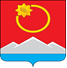 АДМИНИСТРАЦИЯ ТЕНЬКИНСКОГО ГОРОДСКОГО ОКРУГАМАГАДАНСКОЙ ОБЛАСТИР А С П О Р Я Ж Е Н И Е        07.06.2022 № 143-ра                 п. Усть-ОмчугОб окончании отопительного сезона 2021 - 2022 годов в населенных пунктах Тенькинского городского округаВ соответствии со ст. 7 Федерального закона от 06 октября 2003 года  № 131-ФЗ  «Об общих принципах организации органов местного самоуправления в Российской Федерации», на основании пункта 5 раздела 2 Правил предоставления коммунальных услуг собственникам и пользователям помещений в многоквартирных домах и жилых домов, утвержденных постановлением Правительства Российской Федерации от 06 мая 2011 года № 354 «О предоставлении коммунальных услуг собственникам и пользователям помещений в многоквартирных домах и жилых домов», на основании справок ФГБУ «Колымское УГМС» о среднесуточной наружной температуре:	1. ООО «Тенька» завершить отопительный сезон 2021 – 2022 годов на территории муниципального образования «Тенькинский городской округ» с 00-00 часов 08 июня 2022 года.2. ООО «Тенька» в срок до 01 июля 2022 года обеспечить проведение маркшейдерских замеров и анализ качества остатков твердого топлива (угля) на котельных Тенькинского городского округа.3. Настоящее распоряжение вступает в силу с момента его подписания и подлежит официальному опубликованию (обнародованию).И. о. главы Тенькинского городского округа                           О.Е. Ворошилова